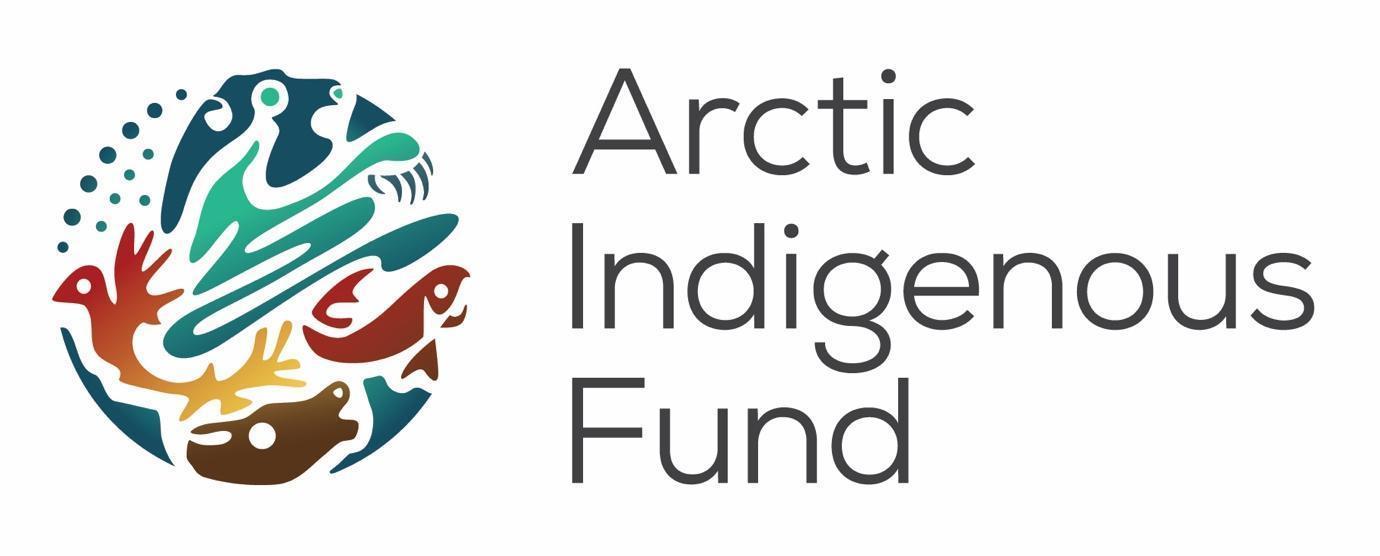 Hello! The Alaska arm of Arctic Indigenous Fund invites you and your organization to complete this proposal.Our VisionOur vision is for thriving Indigenous communities in the Arctic. We support that vision by doing grantmaking work in the Arctic that is guided by our cultural values:Acknowledging our communities to make decisions for themselves on their own terms;Helping one another, because we are stronger together;Embracing the healing power of lands and waters;Treating each other and our partners with respect, patience, and kindness;Carrying out our responsibilities in a manner that is flexible, knowledgeable, transparent, accountable, and inclusive; andContributing to the strength of our communities, while maintaining a spirit of humility, humour, and generosity.Indigenous-led philanthropy in the Arctic that is rooted in Indigenous cultures, traditions, and self-identified goals for the future.CriteriaIndigenous Youth organizations or initiatives.Check-List:Complete formEmail form to: alaska@arcticindigenousfund.comProposal deadline: December 30, 2020Cycle 2 Proposal ApplicationGrant Budget FormPlease provide a breakdown of how you intend to spend the funding amount requested from the Arctic Indigenous Fund.Amount Requested (USD): ______________________**Please keep in mind the following guidelines and requirements as you complete your proposal:The Arctic Indigenous Fund discourages proposals that include hospitality for the provision of drugs or alcohol as a budget item.If you receive a grant and your plans change significantly from the original proposal, please contact your regional advisor to discuss. Changes to your original budget greater than $4000 will require you to submit an updated budget form and it may be necessary to send a revised grant agreement.Other Sources of Funding Requested/Confirmed for this Project/ProgramAdditional InformationTimelinesDecember 30, 2020: Interest dueJanuary, 2021: Advisor reviewFebruary, 2021: Award notice
Our LeadershipThe Arctic Indigenous Fund makes space for young Indigenous leaders across the Arctic to have full authority over philanthropic resources being directed into their communities. Arctic Indigenous Fund Advisors make decisions about the funding priorities, partners, application and reporting process, and grant allocations.Regional Advisors:Chandre Szafran - AlaskaChristina Henriksen - SápmiDewey Kk’ołeyo Putyuk Hoffman - AlaskaJana Angulalik - CanadaKuluk Lyberth - GreenlandMarion Aslaksen Ravna - SápmiTukumminngiaq Olsen - GreenlandShayla Snowshoe - Canada Our PartnersThe Arctic Indigenous Fund is administered and managed by the staff of the Arctic Funders Collaborative (AFC), a network of philanthropic funders collaborating to support more effective and responsible grantmaking across the Arctic. The Arctic Funders Collaborative staff is based in Yellowknife, Northwest Territories, Canada, and is a part of the Tides Canada Initiatives organization.RSF Social Finance in the United States is one of our key partners and administers the Arctic Indigenous Fund grants on our behalf. Throughout the application process, you may be contacted by staff at the Arctic Funders Collaborative or RSF Social Finance to provide information or documentation required by RSF Social Finance to administer grants. If your proposal is approved, you will be required to sign a grant agreement with RSF Social Finance to receive funding from the Arctic Indigenous Fund. You may contact your Regional Advisor or the AFC staff, if you have any questions about information requests, process, communications, and contacts.The Arctic Indigenous Fund is generously supported with funding from the Tamalpais Trust, NoVo Foundation and JW McConnell Foundation.Mársı                Thank youHąį’          Quanaᖁᔭᓐᓇᒦᒃ (Qujannamiik)                 Quyanainni            MáhsiMáhsı           Mahsı̀Giitu! 	Gæjhtoe! 	GiituoQujanaq 		QuyanaqpakQuyaana 	Baasee’Name of Youth Organization/IndividualKey Contact Person NameTitle/Role at OrganizationContact EmailContact PhoneOrganization Mailing AddressGrant Agreement Signatory Name and Email ContactTell us about your organization and what you do in two sentencesWebsite link:Youth Project/Program TitleCommunityRegion/Territory/Province/StateCountryIs the project indigenous-led?Indigenous Peoples InvolvedAIF Advisor ContactTotal Project/Program Budget (USD)Amount Requested from AIF (USD)Does your organization have a bank account that can receive funding in USD?Date (dd-mm-yy)Project Start and End Date 
(dd-mm-yy) to (dd-mm-yy)Please write in 500 words or less how you propose to use this funding, what you hope to accomplish, and how your project contributes to thriving Arctic Indigenous communities. Optional: You may submit audio or video or visual to accompany this written portion if you’d like.Please write in 500 words or less how you propose to use this funding, what you hope to accomplish, and how your project contributes to thriving Arctic Indigenous communities. Optional: You may submit audio or video or visual to accompany this written portion if you’d like.CategoryProjected Expenses (USD)Additional Notes:Example 1Example 2TotalOrganizationRequested (USD)Confirmed (USD)OrganizationOrganization 2